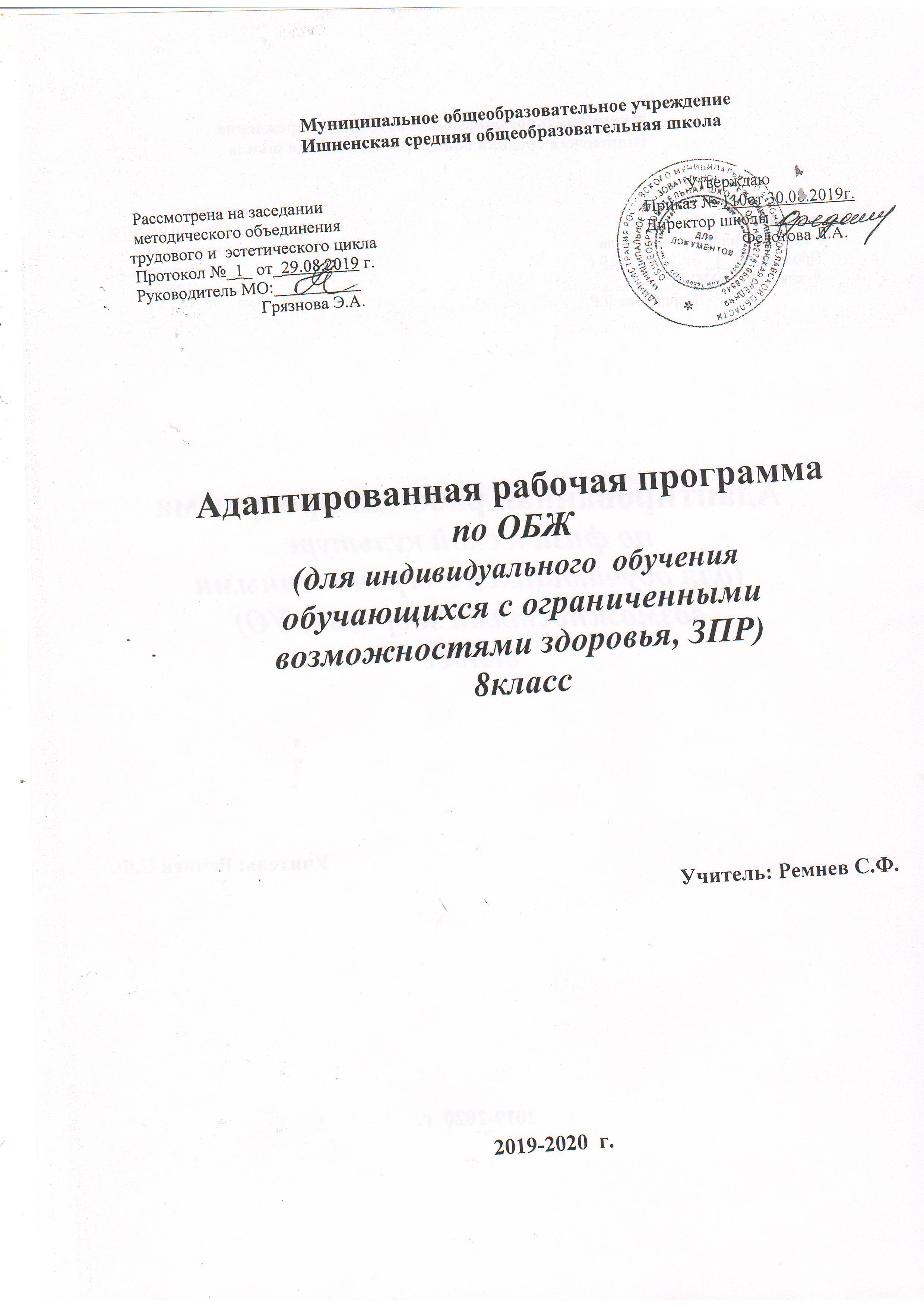 ПОЯСНИТЕЛЬНАЯ ЗАПИСКАI.I. Рабочая программа по основам безопасности жизнедеятельности для обучающихся с ОВЗ  8 класс  Малявина Е. Рабочая программа ОБЖ составлена на основе1.Федерального  компонента  государственного стандарта общего образования по основам безопасности жизнедеятельности (приказ Министерства образования и науки Российской Федерации от 05.03.2004 № 1089) ( ред. от 23.06.2015 г.)Настоящая  рабочая программа представляет собой часть образовательной области ОБЖ и    предназначена для учащихся с ОВЗ 8 класс всего 9 часов (из расчета  0,25 часа в неделю )В своей предметной ориентации предполагаемая программа нацеливает на решение следующих задач:Освоение учащимися знаний о здоровом образе жизни, об опасных и чрезвычайных ситуациях и основах безопасного поведения при их возникновении;Развитие качества личности школьников, необходимые для ведения здорового образа жизни, обеспечения безопасного поведения в опасных и чрезвычайных ситуациях;Воспитание у обучающихся чувства ответственности за личную и общественную безопасность, ценностного отношения к своему здоровью и жизни;Обучение обучающихся умению предвидеть потенциальные опасности и правильно действовать в случае их наступления, использовать средства индивидуальной и коллективной защиты, оказывать первую медицинскую помощь. Изучение тематики данной программы направлено на достижение следующих целей:Воспитание ответственного отношения к окружающей природной среде; к личному здоровью как индивидуальной, так и общественной ценности; к безопасности личности, общества и государства.Развитие личных духовных и физических качеств, обеспечивающих адекватное поведение в различных опасных и чрезвычайных ситуациях  природного, техногенного и социального характера; потребность соблюдать нормы здорового образа жизни; подготовку к выполнению требований, предъявляемых к гражданину Российской Федерации в области безопасности жизнедеятельности.Освоение знаний: об опасных и чрезвычайных ситуациях, о влиянии их последствий на безопасность личности, общества и государства; о государственной системе обеспечения защиты населения от чрезвычайных ситуаций; об организации подготовки населения к действиям в условиях опасных и чрезвычайных ситуаций; о здоровом образе жизни; об оказании первой медицинской помощи при неотложных состояниях; о правах и обязанностях граждан в области безопасности жизнедеятельности.Овладение умениями: предвидеть возникновение опасных и чрезвычайных ситуаций по характерным признакам их появления, а также из анализа специальной информации, получаемой из различных источников, принимать обоснованные решения и план своих действий в конкретной опасной ситуации, с учетом реальной обстановки и своих возможностей.Реализация указанных целей программы достигается в результате освоения тематики  программы. В результате изучения основ безопасности жизнедеятельности ученик должен: Знать:основные составляющие здорового образа жизни, обеспечивающие духовное, физическое и социальное благополучие;потенциальные опасности природного, техногенного и социального характера, возникающие в повседневной жизни, их возможные последствия и правила личной безопасности;меры безопасности при активном отдыхе в природных условиях;основные положения Концепции национальной безопасности Российской Федерации по обеспечению безопасности личности, общества и государства;наиболее часто возникающие чрезвычайные ситуации природного, техногенного и социального характера, их последствия и классификацию;организацию защиты населения от чрезвычайных ситуаций природного и техногенного характера в Российской Федерации;права и обязанности граждан в области безопасности жизнедеятельности;правила безопасности дорожного движения (в части, касающейся пешеходов, пассажиров транспортных средств и велосипедистов);(абзац введен Приказом Минобрнауки России от 19.10.2009 N 427)рекомендации специалистов в области безопасности жизнедеятельности по правилам безопасного поведения в различных опасных и чрезвычайных ситуациях;приемы и правила оказания первой медицинской помощи.Уметь: действовать при возникновении пожара в жилище и использовать подручные средства для ликвидации очагов возгорания; соблюдать правила поведения на воде, оказывать помощь утопающему; оказывать первую медицинскую помощь при ожогах, обморожениях, ушибах, кровотечениях; пользоваться средствами индивидуальной защиты (противогазом, респиратором, ватно-марлевой повязкой, домашней медицинской аптечкой) и средствами коллективной защиты;вести себя в криминогенных ситуациях и в местах большого скопления людей; действовать согласно установленному порядку по сигналу "Внимание всем!", комплектовать минимально необходимый набор документов, вещей и продуктов питания в случае эвакуации населения; соблюдать правила безопасности дорожного движения (в части, касающейся пешеходов, пассажиров транспортных средств и велосипедистов);(абзац введен Приказом Минобрнауки России от 19.10.2009 N 427) адекватно оценивать ситуацию на проезжей части и тротуаре с точки зрения пешехода и (или) велосипедиста;(абзац введен Приказом Минобрнауки России от 19.10.2009 N 427) прогнозировать последствия своего поведения в качестве пешехода, пассажира транспортного средства и (или) велосипедиста в различных дорожных ситуациях для жизни и здоровья (своих и окружающих людей);(абзац введен Приказом Минобрнауки России от 19.10.2009 N 427)использовать полученные знания и умения в практической деятельности и повседневной жизни для:обеспечения личной безопасности на улицах и дорогах; соблюдения мер предосторожности и правил поведения в общественном транспорте; пользования бытовыми приборами и инструментами; проявления бдительности, безопасного поведения при угрозе террористического акта;обращения в случае необходимости в соответствующие службы экстренной помощи.доступно объяснить значение здорового образа жизни для обеспечения личной безопасности и здоровья;Использовать полученные знания и умения в практической деятельности и повседневной жизни для:выработки потребности в соблюдении норм здорового образа жизни;невосприимчивости к вредным привычкам;обеспечения личной безопасности в различных опасных и чрезвычайных ситуациях; обеспечения личной безопасности на улицах и дорогах; соблюдения мер предосторожности и правил поведения в общественном транспорте; обращения в случае необходимости в соответствующие службы экстренной помощи;безопасного пользования различными бытовыми приборами, инструментами и препаратами бытовой химии в повседневной жизни;подготовки и участия в различных видах активного отдыха в природных условиях (походы выходного дня, ближний, дальний и международный туризм);проявления бдительности и безопасного поведения при угрозе террористического акта или при захвате в качестве заложника;оказания первой медицинской помощи пострадавшим в различных опасных или бытовых ситуацияхСтруктура курса ОБЖ в 5-9 классах при модульном построении содержания образования включает в себя два учебных модуля и четыре раздела(в каждом модуле по два раздела).Модуль I. Основы безопасности личности, общества и государстваРаздел I. Основы комплексной безопасности.Раздел II. Защита населения от чрезвычайных ситуаций.Модуль II. Основы медицинских знаний и здорового образа жизниРаздел III. Основы здорового образа жизни.Раздел IV. Основы медицинских знаний и оказание первой медицинской помощи.Модульный принцип построения содержания курса ОБЖ позволяет:последовательно и логически взаимосвязано структурировать тематику курса ОБЖ; повысить эффективность процесса формирования у учащихся современного уровня культуры безопасности и готовности к военной службе с учетом их возрастных особенностей и уровня подготовки по другим учебным предметам (при поурочном планировании предмета по годам обучения), а также с учетом особенностей обстановки в регионе в области безопасности (при разработке региональных учебных программ);эффективнее использовать межпредметные связи: элементы содержания курса ОБЖ могут быть использованы в других предметах, что способствует формированию у обучаемых целостной картины окружающего мира; обеспечить непрерывность образования и более тесную преемственность процессов обучения и формирования современного уровня культуры безопасности у учащихся на второй и третьей ступенях образования;более эффективно использовать материально-техническое обеспечение предмета ОБЖ, осуществляя его «привязку» к конкретным разделам и темам;более эффективно организовать систему повышения квалификации и профессиональную подготовку преподавателей-организаторов ОБЖ.      Логичным продолжением программы во внеурочное время является подготовка и участие обучаемых во Всероссийском детско-юношеском движении «Школа безопасности», «Безопасное колесо», в работе различных кружков, секций и клубов, туристических походах, слетах и соревнованиях.Преподавание программы ведет, как правило, преподаватель-организатор ОБЖ, должностные обязанности которого утверждены постановлением Минтруда России от 17 августа . № 46.По итогам изучения программы ОБЖ обучающимся в аттестат об основном общем образовании выставляется оценка.Содержание программыМодуль I. Основы безопасности личности, общества и государстваРаздел I. Основы комплексной безопасностиТема 1. Обеспечение личной безопасности в повседневной жизни1.1. Пожарная безопасностьПожары в жилых и общественных зданиях, причины их возник- новения и возможные последствия. Влияние человеческого фактора на причины возникновения пожаров. Соблюдение мер пожарной без- опасности в быту. Права и обязанности граждан в области пожарной безопасности. Правила безопасного поведения при пожаре в жилом или общественном здании.1.2. Безопасность на дорогахПричины дорожно-транспортных происшествий и их возможные последствия. Организация дорожного движения. Правила безопасного поведения на дорогах пешеходов и пассажиров. Общие обязанности водителя. Правила безопасного поведения на дороге велосипедиста и водителя мопеда.1.3. Безопасность в бытуОсобенности города (населенного пункта) как среды обитания человека. Характеристика городского и сельского жилища, особенности его жизнеобеспечения. Возможные опасные и аварийные ситуации в жилище. Соблюдение мер безопасности в быту.1.4. Безопасность на водоемах Водоемы.Особенности состояния водоемов в различное время года. Соблюдение правил безопасности при купании в оборудованных и необорудованных местах. Безопасный отдых у воды. Само- и взаимопомощь терпящих бедствие на воде.1.5. Экология и безопасностьЗагрязнение окружающей природной среды. Понятия о предельно допустимых концентрациях загрязняющих веществ. Мероприятия, проводимые по защите здоровья населения в местах с неблагоприятной экологической обстановкой.1.6. Опасные ситуации социального характераКриминогенные ситуации в городе, причины их возникновения. Меры личной безопасности на улице, дома, в общественном месте. Тема 2. Обеспечение безопасности в чрезвычайных ситуациях природного, техногенного и социального характера2.1. Чрезвычайные ситуации природного характераЧрезвычайные ситуации геологического происхождения (землетрясения, извержения вулканов, оползни, обвалы, лавины). Чрезвычайные ситуации метеорологического происхождения (ураганы, бури, смерчи). Чрезвычайные ситуации гидрологического происхождения (наводнение, сели, цунами). Чрезвычайные ситуации биологического происхождения (лесные и торфяные пожары, эпидемии, эпизоотии и эпифитотии). Защита населения от чрезвычайных ситуаций природного характера, рекомендации населения по безопасному поведению во время чрезвычайных ситуаций.2.2. Чрезвычайные ситуации техногенного характераОбщие понятия о чрезвычайных ситуациях техногенного характера. Классификация чрезвычайных ситуаций техногенного характера. Потенциально опасные объекты. Аварии на радиационно опасных, химически опасных, взрывопожароопасных объектах и на гидротехнических сооружениях, их причины и возможные последствия. Защита населения от чрезвычайных ситуаций техногенного характера, рекомендации населению по безопасному поведению во время чрезвычайных ситуаций.2.3. Современный комплекс проблем безопасности социального характераВоенные угрозы национальной безопасности России. Внешние и внутренние угрозы национальной безопасности России. Международный терроризм — угроза национальной безопасности России. Наркотизм и национальная безопасность России. Защита населения от чрезвычайных ситуаций социального характера. Правила личной безопасности в чрезвычайных ситуациях социального характера.Раздел II. Защита населения Российской Федерации от чрезвычайных ситуацийТема 3. Организация защиты населения от чрезвычайных ситуаций3.1. Правовые основы обеспечения защиты населения от чрезвычайных
ситуаций
    Положения Конституции Российской Федерации и федеральных законов в области безопасности, определяющие защищенность жизненно важных интересов личности, общества и государства от внешних и внутренних угроз. Права и обязанности граждан в области безопасности жизнедеятельности.3.2. Организационные основы по защите населения страны от чрезвычайных ситуаций мирного и военного времени
    Единая государственная система предупреждения и ликвидации чрезвычайных ситуаций (РСЧС), ее задачи.
    Гражданская оборона как составная часть национальной безопасности страны, ее задачи и предназначение.
    Министерство Российской Федерации по делам гражданской обороны, чрезвычайным ситуациям и ликвидации последствий стихийных бедствий (МЧС России) – федеральный орган управления в области защиты населения и территорий от чрезвычайных ситуаций. Роль МЧС России в формировании современного уровня культуры безопасности жизнедеятельности у населения страны.
    3.3. Основные мероприятия, проводимые в Российской Федерации, по защите населения от чрезвычайных ситуаций
    Мониторинг и прогнозирование чрезвычайных ситуаций. Инженерная защита населения и территорий от чрезвычайных ситуаций.
Оповещение населения о чрезвычайных ситуациях. Эвакуация населения. Аварийно-спасательные и другие неотложные работы в очагах поражения.
                                                                      .Модуль II. Основы медицинских знаний и здорового образа жизниРаздел III. Основы здорового образа жизниТема 4. Здоровый образ жизни и его составляющие4.1. Основные понятия о здоровье и здоровом образе жизни Индивидуальное здоровье человека, его физическая и духовная
сущность. Репродуктивное здоровье как общая составляющая здоровья человека и общества. Социально-демографические процессы в России и безопасность государства. Особенности физического развития человека; особенности психического развития человека; развитие и укрепление чувства зрелости, развитие волевых качеств. Социальное развитие человека и его взаимоотношения с окружающими людьми. Формирование личности человека, значение и роль его взаимоотношений со взрослыми, родителями, сверстниками. Взаимоотношения человека и общества. Ответственность несовершеннолетних.4.2. Здоровый образ жизни и его составляющие.    Здоровый образ жизни — индивидуальная система поведения человека,
обеспечивающая совершенствование его физических и духовных качеств.
    Психологическая уравновешенность и ее значение для здоровья. Режим дня и его значение для здоровья. Профилактика переутомления. Двигательная активность и закаливание организма — необходимые условия сохранения и укрепления здоровья. Рациональное питание. Роль питания в сохранении здоровья человека. Роль здорового образа жизни в формировании у обучаемых современного уровня культуры в области безопасности жизнедеятельности.Тема 5. Факторы, разрушающие здоровье5.1. Вредные привычки и их влияние на здоровье
Основные понятия вредных привычек. Курение, влияние табачного дыма на организм курящего и окружающих. Употребление алкоголя и его влияние на умственное и физическое развитие человека. Наркомания и ее отрицательные последствия на здоровье человека. Профилактика вредных привычек.5.2. Ранние половые связи и их отрицательные последствия для здоровья человека.    Инфекции, передаваемые половым путем. Понятие о ВИЧ-инфекции и СПИДе. СПИД — угроза здоровью личности и общества. Профилактика инфекций, передаваемых половым путем и ВИЧ-инфекции.        Раздел IV. Основы медицинских знаний и оказание первой медицинской помощиТема 6. Основы медицинских знаний 6.1. Основы медицинских знаний     Общая характеристика различных повреждений и их последствия для здоровья человека.   Основные правила оказания первой медицинской помощи при различных видах повреждений.
    Средства оказания первой медицинской помощи. Медицинская (домашняя) аптечка.     Природные лекарственные средства. Перевязочные материалы, дезинфицирующие средства.    Основные неинфекционные заболевания, их причины, связь с об-
разом жизни. Профилактика неинфекционных заболеваний.     Наиболее часто встречающиеся инфекционные заболевания, их
возбудители, пути передачи инфекции, меры профилактики.Тема 7. Первая медицинская помощь при неотложных состояниях7.1. Правила оказания первой медицинской помощи    Первая медицинская помощь при отравлении.    Первая медицинская помощь при травмах опорно-двигательного аппарата, порядок наложения поддерживающей повязки. Правила и
способы транспортировки пострадавшего.   Первая медицинская помощь при кровотечениях. Способы оста-
новки кровотечения.    Оказание первой медицинской помощи при утоплении. Способы проведения искусственной вентиляции легких и непрямого массажа сердца.    Оказание первой медицинской помощи при тепловом и солнечном
ударах, при отморожении.Тема 8. Первая медицинская помощь при массовых поражениях 8.1. Комплекс простейших мероприятий по оказанию первой медицинской помощи при массовых поражениях    Основные причины возникновения массового поражения людей природного, техногенного и социального характера.
    Основные мероприятия, проводимые в местах массового поражения людей (извлечение пострадавшего из-под завала; введение
обезболивающих средств; освобождение верхних дыхательных путей и др.)  Список литературы для учителя и обучающихсяУчебно-методическое обеспечение по ОБЖ (8 класс).ПЕРЕЧЕНЬ КЛЮЧЕВЫХ СЛОВ  И СОКРАЩЕНИЙАвария Авария техногенного характера Автономное существованиеАнтитеррор Безопасность Закаливание ЗдоровьеЗдоровый образ жизни ЗемлетрясениеКатастрофа Наводнение Опасная ситуацияОповещениеПожар Поражающие факторыПротивогаз Радиация Самозащита Терроризм Убежище УраганЦунами Эвакуация Экстремальная ситуация ГО – гражданская оборона ПДД – правила дорожного движения ПМП – первая медицинская помощьРСЧС – Единая государственная система предупреждения и ликвидации чрезвычайных ситуацийСИЗ - средство индивидуальной защиты ЧС – чрезвычайная ситуация Приложение 1.Характеристика контрольно-измерительных материалов,используемых при оценивании уровня подготовки учащихся.Проверка и оценка знаний проходит в ходе текущих занятий в устной или письменной форме. Письменные работы проводятся по значимым вопросам темы или раздела курса ОБЖ. Контрольные письменные работы проводятся после изучения разделов программы курса ОБЖ в конце четверти  и учебного года. В курсе ОБЖ может использоваться зачетная форма  проверки знаний.         Преподавание ОБЖ, как и других предметов, предусматривает индивидуально - тематический контроль знаний учащихся. Причем при проверке уровня усвоения материала по каждой достаточно большой теме обязательным является оценивание двух основных элементов: теоретических знаний и умений применять их при выборе практических.          Для контроля знаний по ОБЖ используются различные виды работ (тесты, экспресс- опросы, самостоятельные, проверочные, контрольные, практические, ситуационные задачи)Оценка устных ответов учащихся.       Оценка «5» ставится в том случае, если учащийся показывает верное понимание рассматриваемых вопросов, дает точные формулировки и истолкование основных понятий, строит ответ по собственному плану, сопровождает рассказ примерами, умеет применить знания в новой ситуации при выполнении практических заданий; может установить связь между изучаемым и ранее изученным материалом по курсу ОБЖ, а также с материалом, усвоенным при изучении других предметов.       Оценка «4» ставится, если ответ ученика удовлетворяет основным требованиям к ответу на оценку «5», но дан без использования собственного плана, новых примеров, без применения знаний в новой ситуации, без использования связей с ранее изученным материалом и материалом, усвоенным при изучении других предметов; если учащийся допустил одну ошибку или не более двух недочетов и может их исправить самостоятельно или с небольшой помощью учителя.       Оценка «3» ставится, если учащийся правильно понимает суть рассматриваемого вопроса, но в ответе имеются отдельные пробелы в усвоении вопросов курса ОБЖ, не препятствующие дальнейшему усвоению программного материала; умеет применять полученные знания при решении простых задач с использованием стереотипных решений, но затрудняется при решении задач, требующих более глубоких подходов в оценке явлений и событий; допустил не более одной грубой ошибки и двух недочетов, не более одной грубой и одной негрубой ошибки, не более двух-трех негрубых ошибок, одной негрубой ошибки и трех недочетов; допустил четыре или пять недочетов.        Оценка «2» ставится, если учащийся не овладел основными знаниями и умениями в соответствии с требованиями программы и допустил больше ошибок и недочетов, чем необходимо для оценки 3.        Оценка «1» ставится в том случае, если ученик не может ответить ни на один из поставленных вопросов.       При оценивании устных ответов учащихся целесообразно проведение поэлементного анализа ответа на основе программных требований к основным знаниям и умениям учащихся, а также структурных элементов некоторых видов знаний и умений, усвоение которых целесообразно считать обязательными результатами обучения. Ниже приведены обобщенные планы основных элементов Оценка письменных контрольных работ.        Оценка «5» ставится за работу, выполненную полностью без ошибок и недочетов.        Оценка «4» ставится за работу, выполненную полностью, но при наличии в ней не более одной негрубой ошибки и одного недочета, не более трех недочетов.        Оценка «3» ставится, если ученик правильно выполнил не менее 2/3 всей работы или допустил не более одной грубой ошибки и двух недочетов, не более одной грубой и одной негрубой ошибки, не более трех негрубых ошибок, одной негрубой ошибки и трех недочетов, при наличии четырех-пяти недочетов.        Оценка «2» ставится, если число ошибок и недочетов превысило норму для оценки 3 или правильно выполнено менее 2/3 всей работы.        Оценка «1» ставится, если ученик совсем не выполнил ни одного задания.Оценка практических работ.         Оценка «5» ставится, если учащийся выполняет практическую работу в полном объеме с соблюдением необходимой последовательности действий, самостоятельно и правильно выбирает необходимое оборудование; все приемы проводит в условиях и режимах, обеспечивающих получение правильных результатов и выводов; соблюдает требования правил техники безопасности.         Оценка «4» ставится, если выполнены требования к оценке 5, но было допущено два-три недочета, не более одной негрубой ошибки и одного недочета.        Оценка «3» ставится, если работа выполнена не полностью, но объем выполненной части таков, что позволяет получить правильный результат и вывод; если в ходе выполнения приема были допущены ошибки.         Оценка «2» ставится, если работа выполнена не полностью и объем выполненной части работ не позволяет сделать правильных выводов; если приемы выполнялись неправильно.          Оценка «1» ставится, если учащийся совсем не выполнил практическую работу.          Во всех случаях оценка снижается, если ученик не соблюдал правила техники безопасности.   Контрольно-измерительные материалы составляются в соответствии с требованиями государственного стандарта по ОБЖ, уровнем обученности учащихся. Проверочные работы состоят из вопросов и заданий, соответствующих требованиям базового уровня как по объему,  так и глубине.  Для составления  контрольно-измерительных материалов используется следующая литература:Смирнов А.Т. Основы безопасности жизнедеятельности: сб. заданий для проведения экзамена в 9 классе [Текст]. -   М.: Просвещение, .ОБЖ, 5-8 кл. Школьный курс в тестах, играх, кроссвордах, заданиях с картинками /авт-сост. Г.П.Попова [Текст]. -   Волгоград: Учитель,2005АРМ преподавателя-организатора ОБЖ. Электронное пособие / Петров Н.Н, Тихомиров А.Ю. // ГОУ ДПО ЧИППКРО, Челябинск, 2007.Латчук В.Н., Марков В.В., Фролов М.П. ОБЖ 5-9 кл. Дидактические материалы [Текст]. -  М.: Дрофа, 2001Приложение 2. ТЕМАТИЧЕСКОЕ ПЛАНИРОВАНИЕПО ОСНОВАМ БЕЗОПАСНОСТИ ЖИЗНЕДЕЯТЕЛЬНОСТИ8 класс для учащихся с  ОВЗ Киреева В., Дудов Р., Денисов А., Адам М., Власов Д., Грехов З., Адам Я.1. Количество часов по программе      18 часа (0,25 ч в неделю) УчебникЛитература для      учителяЛитература для учащихсяИнтернет-ресурсыОБЖ: 8-й класс: учебник для ОУ/ М.П.Фролов, Е.Н.Литвинов, А.Т.Смирнов  и др./под ред.Ю.Л. Воробьева [Текст] . - М.: АСТ.: Астрель, 2015г1.Смирнов А.Т. «Основы безопасности жизнедеятельности: 5-9 класс поурочные разработки/А.Т Смирнов, Б.О.Хренников, под ред. А.Т.Смирнова [Текст].-М: Просвещение, 2008.2.ОБЖ, 5-8 кл. Школьный курс в тестах, играх, кроссвордах, заданиях с картинками /авт-сост. Г.П.Попова [Текст]. - Волгоград: Учитель,20053.ОБЖ тесты: 8 класс к учебнику И.К.Топорова  ОБЖ 7-8 класс /С.С.Соловьев [Текст]. -  М.: Изд-во «Экзамен», .1.Основы безопасности жизнедеятельности: справочник для учащихся /А.Т.Смирнов, Б.О.Хренников [Текст]. -  М.: Просвещение, 20072. Вишневская Е.Л., Барсукова Н.К., Широкова Т.И. Основы безопасности жизнедеятельности ОМЗ и охрана здоровья [Текст]. -   М.:Русское слово, 1995.3. Фролов М.П., Спиридонов В.Ф. Безопасность на улицах и дорогах Учебное пособие для 7-8 классов  [Текст]. -  М.: ООО «Издательство АСТ-ЛТД».,19971.ОБЖ. 5 – 11 классы. Электронная библиотека наглядных пособий / Министерство образования Российской Федерации, 2003 // ООО «Кирилл и Мефодий», 2003..ДатаТема урока         Тип, форма урокаСодержание учебного материалаВыполнение требований стандартаВыполнение требований стандартаКоррекционная работаФорма контроляРКМетодическое обеспечениеДомашнее заданиеДатаТема урока         Тип, форма урокаСодержание учебного материалаЗнанияУменияКоррекционная работаОбеспечение личной безопасности в повседневной жизни Пожарная безопасность (1 час)Обеспечение личной безопасности в повседневной жизни Пожарная безопасность (1 час)Обеспечение личной безопасности в повседневной жизни Пожарная безопасность (1 час)Обеспечение личной безопасности в повседневной жизни Пожарная безопасность (1 час)Обеспечение личной безопасности в повседневной жизни Пожарная безопасность (1 час)Обеспечение личной безопасности в повседневной жизни Пожарная безопасность (1 час)Обеспечение личной безопасности в повседневной жизни Пожарная безопасность (1 час)Обеспечение личной безопасности в повседневной жизни Пожарная безопасность (1 час)Обеспечение личной безопасности в повседневной жизни Пожарная безопасность (1 час)Обеспечение личной безопасности в повседневной жизни Пожарная безопасность (1 час)Обеспечение личной безопасности в повседневной жизни Пожарная безопасность (1 час)Обеспечение личной безопасности в повседневной жизни Пожарная безопасность (1 час)1Пожары в жилых и общественных зданиях, их причина и последствия. ИНМЛекцияПожары в жилых и общественных зданиях, их возможные последствия.Пожар, горение, причины, классификация, условия возникновения пожараНазывать способы тушения пожаров.Умение работать с учебником, выделять главноеКоррекция памяти через неоднократное повторениеУстный опрос№1Статистика, газетный материалП.2.1 стр.31 вопрос 22Профилактика пожаров в повседневной жизни и организация защиты населенияИНМЛекцияСоблюдение мер пожарной безопасности в быту.условия возникновения пожараНавыки действий при пожареРазвитие слухового восприятия через слуховые инструкцииУстный опрос№2Газетный материал, схемыП.2.3 стр.40 вопрос1-4.3Права. Обязанности и ответственность граждан  в области пожарной безопасности. Обеспечение личной безопасности при пожаре.                    ИНМЛекцияПрава и обязанности граждан в области пожарной безопасности.Права и обязанности Пользоваться правилами безопасного поведения при пожаре в жилом или общественном здании.Психокоррекция поведения через беседы, поощрения за хорошие результаты.ТестКонспектКонспект (тема №3)Безопасность на дорогах (1 час)Безопасность на дорогах (1 час)Безопасность на дорогах (1 час)Безопасность на дорогах (1 час)Безопасность на дорогах (1 час)Безопасность на дорогах (1 час)Безопасность на дорогах (1 час)Безопасность на дорогах (1 час)Безопасность на дорогах (1 час)Безопасность на дорогах (1 час)Безопасность на дорогах (1 час)Безопасность на дорогах (1 час)4Причины дорожно-транспортных происшествий и травматизм людей.КомбинбеседаПричины ДТТПричина ДТП, травматизмПравила безопасного поведения на дорогах пешеходов и пассажиров.Коррекция индивидуальных пробелов  в знаниях через индивидуальную работу на уроках и д/зУстный опрос№3Схемы, рисункиКонспект (тема №4)5Организация  дорожного движения. Обязанности пешеходов и пассажиров.ИНМЛекцияОрганизация дорожного движения. Правила безопасного поведения на дороге велосипедиста и водителя мопедаОбщие обязанности водителя.Правила поведения на дорогах.Умение работать с учебником, выделять главноеРазвитие слухового восприятия через лекциюУстный опросРисункиКонспект (тема №5)6Водитель. Формирование качеств безопасного водителя.ИНМЛекцияВодитель. Формирование качеств безопасного водителя.Общие обязанности водителя.Правила поведения на дорогах.Умение работать с учебником, выделять главноеКоррекция мышления через проведения операции анализаТестКарточкиКонспект (тема № 6)Безопасность на водоемах. (1 час)Безопасность на водоемах. (1 час)Безопасность на водоемах. (1 час)Безопасность на водоемах. (1 час)Безопасность на водоемах. (1 час)Безопасность на водоемах. (1 час)Безопасность на водоемах. (1 час)Безопасность на водоемах. (1 час)Безопасность на водоемах. (1 час)Безопасность на водоемах. (1 час)Безопасность на водоемах. (1 час)Безопасность на водоемах. (1 час)7Безопасное поведение на водоемах в различных условиях.ИНМЛекцияВодоемы. Особенности состояние водоемов в различное время года.водоемСоблюдение правил безопасности при купании в оборудованных и необорудованных местахКоррекция речи через словарную работуУстный опросПамятки, таблицы. схемыКонспект (тема №7)8Безопасный отдых у воды.ИНМЛекцияБезопасный отдых у воды.Безопасный отдыхПравила поведения на дорогахРазвитие слухового восприятия через тестУстный опросПамятки, таблицы. схемыКонспект (тема №8)9Оказание помощи терпящим бедствие на воде.Оказание само- и взаимопомощи терпящим бедствие на воде.само- и взаимопомощьУметь оказывать ПМП терпящим бедствие на воде.Коррекция памяти через неоднократное повторениеКонтрольная работа.Памятки, таблицы. схемыКонспект (тема №9)Экология и безопасность. (1час)Развитие слухового восприятия через слуховые инструкцииЭкология и безопасность. (1час)Развитие слухового восприятия через слуховые инструкцииЭкология и безопасность. (1час)Развитие слухового восприятия через слуховые инструкцииЭкология и безопасность. (1час)Развитие слухового восприятия через слуховые инструкцииЭкология и безопасность. (1час)Развитие слухового восприятия через слуховые инструкцииЭкология и безопасность. (1час)Развитие слухового восприятия через слуховые инструкцииЭкология и безопасность. (1час)Развитие слухового восприятия через слуховые инструкцииЭкология и безопасность. (1час)Развитие слухового восприятия через слуховые инструкцииЭкология и безопасность. (1час)Развитие слухового восприятия через слуховые инструкцииЭкология и безопасность. (1час)Развитие слухового восприятия через слуховые инструкцииЭкология и безопасность. (1час)Развитие слухового восприятия через слуховые инструкцииЭкология и безопасность. (1час)Развитие слухового восприятия через слуховые инструкции10Загрязнение окружающей природной среды и здоровье человека.ИНМЛекцияЗагрязнение окружающей природной среды. Понятие о ПДК загрязняющих веществ.Экология и экологическая система, экологический кризис. Значение взаимоотношений человека и биосферы, биосфера, мутагенез, ПДКПриводить примеры ЧС экологического характера.Умение работать с учебником, выделять главноеПсихокоррекция поведения через беседы, поощрения за хорошие результаты.фронтальныйГазетный материал, схемыП.6.1.Вопрос 311Правила безопасного поведения при неблагоприятной экологической обстановке.КомбинбеседаМероприятия,  проводимые по защите здоровья населения в местах с неблагоприятной экологической обстановкой.Основные объекты, влияющие на загрязнение биосферы, атмосфера, литосфераСведения об уровнях загрязнения регионов России.Приводить примеры основных источников загрязнения сфер.Приводить примеры чистых регионов России.Умение работать с учебником, выделять главноеКоррекция волевых усилий при выполнении заданиязачет№4Таблицы, схемыП.6.3.-6.6, задание 1Раздел 2Чрезвычайные ситуации техногенного характера и безопасность населенияЧрезвычайные ситуации техногенного характера (1час)Раздел 2Чрезвычайные ситуации техногенного характера и безопасность населенияЧрезвычайные ситуации техногенного характера (1час)Раздел 2Чрезвычайные ситуации техногенного характера и безопасность населенияЧрезвычайные ситуации техногенного характера (1час)Раздел 2Чрезвычайные ситуации техногенного характера и безопасность населенияЧрезвычайные ситуации техногенного характера (1час)Раздел 2Чрезвычайные ситуации техногенного характера и безопасность населенияЧрезвычайные ситуации техногенного характера (1час)Раздел 2Чрезвычайные ситуации техногенного характера и безопасность населенияЧрезвычайные ситуации техногенного характера (1час)Раздел 2Чрезвычайные ситуации техногенного характера и безопасность населенияЧрезвычайные ситуации техногенного характера (1час)Раздел 2Чрезвычайные ситуации техногенного характера и безопасность населенияЧрезвычайные ситуации техногенного характера (1час)Раздел 2Чрезвычайные ситуации техногенного характера и безопасность населенияЧрезвычайные ситуации техногенного характера (1час)Раздел 2Чрезвычайные ситуации техногенного характера и безопасность населенияЧрезвычайные ситуации техногенного характера (1час)Раздел 2Чрезвычайные ситуации техногенного характера и безопасность населенияЧрезвычайные ситуации техногенного характера (1час)Раздел 2Чрезвычайные ситуации техногенного характера и безопасность населенияЧрезвычайные ситуации техногенного характера (1час)12Классификация чрезвычайных ситуаций техногенного характераИНМЛекцияОбщие понятия о Ч.С. техногенного характера по типам и видам их возникновения. Потенциально опасные объекты экономики.Развитие слухового восприятия через лекциюУстный опрос№5Статистика, газетный материалКонспект (тема №12)13Аварии на радиационно-опасных объектах и их возможные последствия.Беседа, сам.рабАварии на радиационно опасных объектах. Причина  их возникновения и возможные последствия. Аварии на гидротехнических объектахРадиоактивность, радиационно опасные объекты, ионизирующее излучение, РООПриводить примеры крупных радиационных аварийКоррекция мышления через проведения операции анализаТестСтатистика, газетный материалП.4.1 вопросна стр. 86, 1-314Обеспечение радиационной безопасности населенияИНМЛекцияОсновные поражающие факторы при аварияхПравила поведения населения при радиоактивных авариях.Основные способы оповещения, мероприятия для подготовки к эвакуации, рекомендации при проживании в загрязненной зоне.Основные способы защиты населения.Действия при радиоактивных аварияхКоррекция зритель-ного восприятия через использования схем, таблицУстный опросТаблицы, схемыП.4.2, стр91Вопрос 315Аварии на химически опасных объектах и их возможнее последствияБеседа сам. работаКлассификация АХОВ по характеру воздействия на человека.Последствия и причины  аварий на ХОО, зона химического заражения, токсодозаПонятия: аварийно -химически опасные вещества и ХОО (химически –опасные объекты)Называть крупнейших потребителей АХОВ.Систематизировать знания в таблицу: «Классификация АХОВ по характеру воздействия на человека», «Характер воздействия на человека  АХОВ»Коррекция речи через словарную работуСловарный диктант№6Статистика, газетный материалП.3.1 вопрос1-216Обеспечение химической защиты населенияОбеспечение химической защиты населенияОсновные правила поведения при авариях на ХООПрименение ИСЗ, КСЗ, противогазы, респираторы.Развитие слухового восприятия через тестТаблицы, схемы, памяткиП.3.2, доделать таблицу, вопрос 417Пожары на взрывопожароопасных объектах экономики и их возможные последствия.ИНМЛекцияПожары на взрывопожароопасных объектах экономики и их возможные последствия.Причины взрывов, признаки взрывоопасных объектов, взрыв,  взрывоопасный объектНазывать последствияВзрывов, приводить примеры предприятий, относящихся к взрывоопасным объектамКоррекция памяти через неоднократное повторениеТестТаблицы, схемы, памяткП.3.3, вопросы с 1-518Обеспечение защиты населения от последствий взрывопожароопасных объектах.ИНМЛекцияОбеспечение защиты населения от последствий взрывопожароопасных объектах.Основные причины  возникновения пожаров и взрывовНазывать причины перерастания возгорания в пожарРазвитие слухового восприятия через слуховые инструкцииУстный опросТаблицы, схемыКонспект (тема №18)19Аварии на гидротехнических сооружениях и их последствия.ИНМЛекцияАварии на гидротехнических объектах. Причины, вызывающие гидродинамические аварииГидродинамическая аварии, классификация гидродинамических сооруженийОсновные правила поведения по сигналу об угрозе затопления и в случае катастрофического затопленияПсихокоррекция поведения через беседы, поощрения за хорошие результаты.Устный опрос№7Таблицы, схемы, памяткиП.5.1Вопросы20Обеспечение защиты населения от аварий на гидротехнических сооружениях ИНМЛекцияВозможные первичные и вторичные последствия гидродинамических аварийМеры предосторожности, которые необходимо соблюдать при возвращении в затопленное жилище.Правила безопасного поведения при угрозе и во время гидродинамических аварийКоррекция волевых усилий при выполнении заданияКонтрольная работаТаблицы, схемы, памяткиП.5.2, стр.126 вопрос 1-2Организация защиты населения от ЧС техногенного характера (1 час)Организация защиты населения от ЧС техногенного характера (1 час)Организация защиты населения от ЧС техногенного характера (1 час)Организация защиты населения от ЧС техногенного характера (1 час)Организация защиты населения от ЧС техногенного характера (1 час)Организация защиты населения от ЧС техногенного характера (1 час)Организация защиты населения от ЧС техногенного характера (1 час)Организация защиты населения от ЧС техногенного характера (1 час)Организация защиты населения от ЧС техногенного характера (1 час)Организация защиты населения от ЧС техногенного характера (1 час)Организация защиты населения от ЧС техногенного характера (1 час)Организация защиты населения от ЧС техногенного характера (1 час)21Оповещение о ЧС техногенного характера.Беседа, сам.рабСпособы оповещения населения о ЧС техногенного характера.Схема действия в Ч.С, вызванных крупными производственными авариями на блажащих предприятиях.Схема действия школы в ЧС, называть действия школ-интернатов при решении «эвакуация»Коррекция зрительного восприятия  через работу по образцуУстный опрос№8Схема, памятки, приложенияП.5.4. стр. 138, задание22Эвакуация населенияОрганизация защиты населения при авариях на радиационно-опасных объектах.Эвакуация, план эвакуации учреждения,средства индивидуальной защитыПравила эвакуации, использование различных укрытий и защитных сооруженийКоррекция речи через комментирование своих действийСловарный диктант№9Латчук В.Н. ОБЖ. Дидактические материалыП.2 стр.198 вопрос 3,4.6,723Мероприятия по инженерной защите населения от ЧС техногенного характера.ИНМЛекцияОрганизация защиты населения при авариях на радиационно-опасных объектах.Организация защиты населения при авариях на радиационно-опасных объектах.Умение анализировать и делать выводыКоррекция пространственной ориентации через распознавание знакомых предметов .ТестТаблицы, схемыКонспект (тема №23)Раздел 3Основы медицинских знаний и здорового образа жизни.Основы здорового образа жизни ( 2 часа)Раздел 3Основы медицинских знаний и здорового образа жизни.Основы здорового образа жизни ( 2 часа)Раздел 3Основы медицинских знаний и здорового образа жизни.Основы здорового образа жизни ( 2 часа)Раздел 3Основы медицинских знаний и здорового образа жизни.Основы здорового образа жизни ( 2 часа)Раздел 3Основы медицинских знаний и здорового образа жизни.Основы здорового образа жизни ( 2 часа)Раздел 3Основы медицинских знаний и здорового образа жизни.Основы здорового образа жизни ( 2 часа)Раздел 3Основы медицинских знаний и здорового образа жизни.Основы здорового образа жизни ( 2 часа)Раздел 3Основы медицинских знаний и здорового образа жизни.Основы здорового образа жизни ( 2 часа)Раздел 3Основы медицинских знаний и здорового образа жизни.Основы здорового образа жизни ( 2 часа)Раздел 3Основы медицинских знаний и здорового образа жизни.Основы здорового образа жизни ( 2 часа)Раздел 3Основы медицинских знаний и здорового образа жизни.Основы здорового образа жизни ( 2 часа)Раздел 3Основы медицинских знаний и здорового образа жизни.Основы здорового образа жизни ( 2 часа)24Общие понятия о здоровье как основной ценности человека.ИНМЛекцияОбщие понятия о здоровье как основной ценности человека.Здоровье, ЗОЖУмение работать с учебником, выделять главноеКоррекция долговременной памяти через воспоминания, пояснения.Газетный материал, схемы25Индивидуальное здоровье, его физическая, духовная и социальная сущность.Беседа, сам.рабИндивидуальное здоровье, его физическая, духовная и социальная сущность.Общие понятия о ЗОЖУмение работать с учебником, выделять главноеКоррекция зрительного восприятия  через работу по образцуЗачетТаблицы, схемы26Репродуктивное здоровье -  составная  часть здоровья человека и общества.Беседа, сам.рабРепродуктивное здоровье -  составная  часть здоровья человека и общества.Репродуктивное здоровьеУмение работать с учебником, выделять главноеКоррекция речи через комментирование своих действийСловарный диктантЯ познаю мир: детская Энциклопедия. Медицина27Здоровый образ жизни как необходимое условие сохранения и укрепления здоровья человека и общества.Здоровый образ жизни как необходимое условие сохранения и укрепления здоровья человека и общества.ЗОЖУмение работать с учебником, выделять главноеКоррекция пространственной ориентации через распознавание знакомых предметов .Устный опросЯ познаю мир: детская Энциклопедия. МедицинаКонспект (тема №27)28Здоровый образ жизни  и профилактика основных неинфекционных  заболеванийИНМЛекцияЗдоровый образ жизни  и профилактика основных неинфекционных  заболеванийНеинфекционные заболеванияУмение работать с учебником, выделять главноеКоррекции памяти через неоднократное повторение Устный опрос№10Таблицы, схемыКонспект (тема №28)29Вредные привычки и их влияние на здоровьеВредные привычки и их влияние на здоровьеПривычка, вредная привычкаУмение работать с учебником, выделять главноеКоррекция долговременной памяти через воспоминания, пояснения.диктантРисункиКонспект (тема №29)30Профилактика вредных привычекПрофилактика вредных привычекХимическая зависимость (алкоголизм, наркомания, табакокурение)Умение противостоят вредным привычкамРазвитие слухового восприятия через лекциюТестПлакатыКонспект (тема №30)31Здоровый образ жизни и безопасность жизнедеятельностиБеседа, сам.рабЗдоровый образ жизни и безопасность жизнедеятельностиЗдоровье, иллюзия, бред, демографияУмение работать с учебником, выделять главноеКоррекция мышления через проведения операции анализаЗачетСхемы,таблицыКонспект (тема №31)Основы медицинских знаний и оказание первой медицинской помощи ( 1 час)Основы медицинских знаний и оказание первой медицинской помощи ( 1 час)Основы медицинских знаний и оказание первой медицинской помощи ( 1 час)Основы медицинских знаний и оказание первой медицинской помощи ( 1 час)Основы медицинских знаний и оказание первой медицинской помощи ( 1 час)Основы медицинских знаний и оказание первой медицинской помощи ( 1 час)Основы медицинских знаний и оказание первой медицинской помощи ( 1 час)Основы медицинских знаний и оказание первой медицинской помощи ( 1 час)Основы медицинских знаний и оказание первой медицинской помощи ( 1 час)Основы медицинских знаний и оказание первой медицинской помощи ( 1 час)Основы медицинских знаний и оказание первой медицинской помощи ( 1 час)Основы медицинских знаний и оказание первой медицинской помощи ( 1 час)32Первая медицинская помощь пострадавшим и ее значение (практическое занятие)Пр. рабОбщая характеристика различных повреждений и их последствия  для здоровья человека.Навыки медицинской помощиКоррекция речи через словарную работуПр. рабТаблицы, схемыКонспект (тема №32)33Первая медицинская помощь при отравлении АХОВ (практическое занятие)Пр. рабПравила оказания ПМП при отравлении угарным газом, хлором и аммиаком.Основные правила оказания ПМП, признаки жизни, признаки смертиДелать искусственную вентиляцию легких, непрямой массаж сердцаРазвитие слухового восприятия через тестПр. рабТаблицы, схемыОЛК, приложение учебника, памятки.34Первая медицинская помощь при травмах (практическое занятие)Пр. рабСредства  оказания первой медицинской помощи при травмахОбморожение, обморок, ожог. Степени ожога,, симптомы обморочного состояния. эпидермисНавыки медицинской помощи при травмахУмение работать с учебником, выделять главноеКоррекция памяти через неоднократное повторениеУстный опросПр. рабТаблицы, схемыОЛК, приложение учебника, памятки.